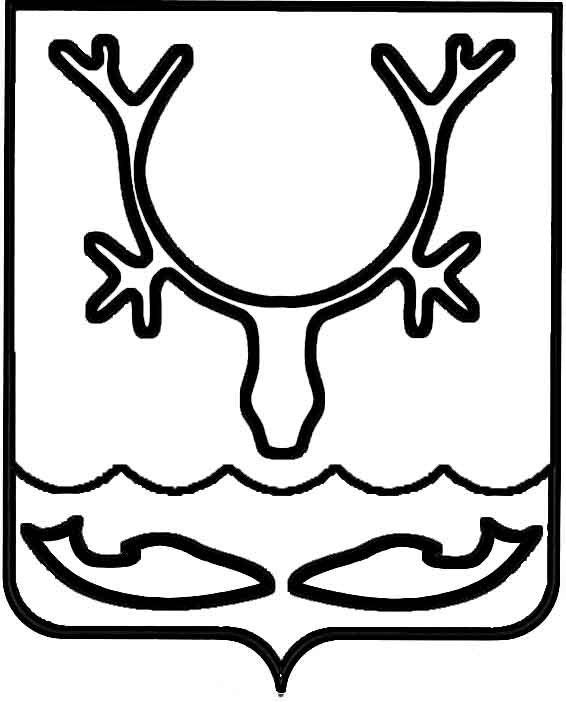 Администрация МО "Городской округ "Город Нарьян-Мар"ПОСТАНОВЛЕНИЕот “____” __________________ № ____________		г. Нарьян-МарО внесении изменений в постановление Администрации МО "Городской округ                 "Город Нарьян-Мар" от 05.07.2016 № 772                "Об утверждении перечня междворовых территорий МО "Городской округ "Город Нарьян-Мар"Для организации работ по содержанию междворовых территорий Администрация МО "Городской округ "Город Нарьян-Мар" П О С Т А Н О В Л Я Е Т:1.	Внести изменения в приложение 1 к постановлению Администрации                МО "Городской округ "Город Нарьян-Мар" от 05.07.2016 № 772 "Об утверждении перечня междворовых территорий МО "Городской округ "Город Нарьян-Мар"                  (в редакции постановления Администрации МО "Городской округ "Город                     Нарьян-Мар" от 21.04.2017 № 479):1.1.	Дополнить пунктами 73, 74, 75 следующего содержания:"".1.2.	Пункт "итого" изложить в следующей редакции:".2.	Утвердить схемы междворовых территорий в части пунктов 73, 74, 75 (Приложение).3.	Настоящее постановление вступает в силу со дня его подписания                             и подлежит опубликованию в официальном бюллетене городского округа "Город Нарьян-Мар" "Наш город" и размещению на сайте Администрации МО "Городской округ "Город Нарьян-Мар".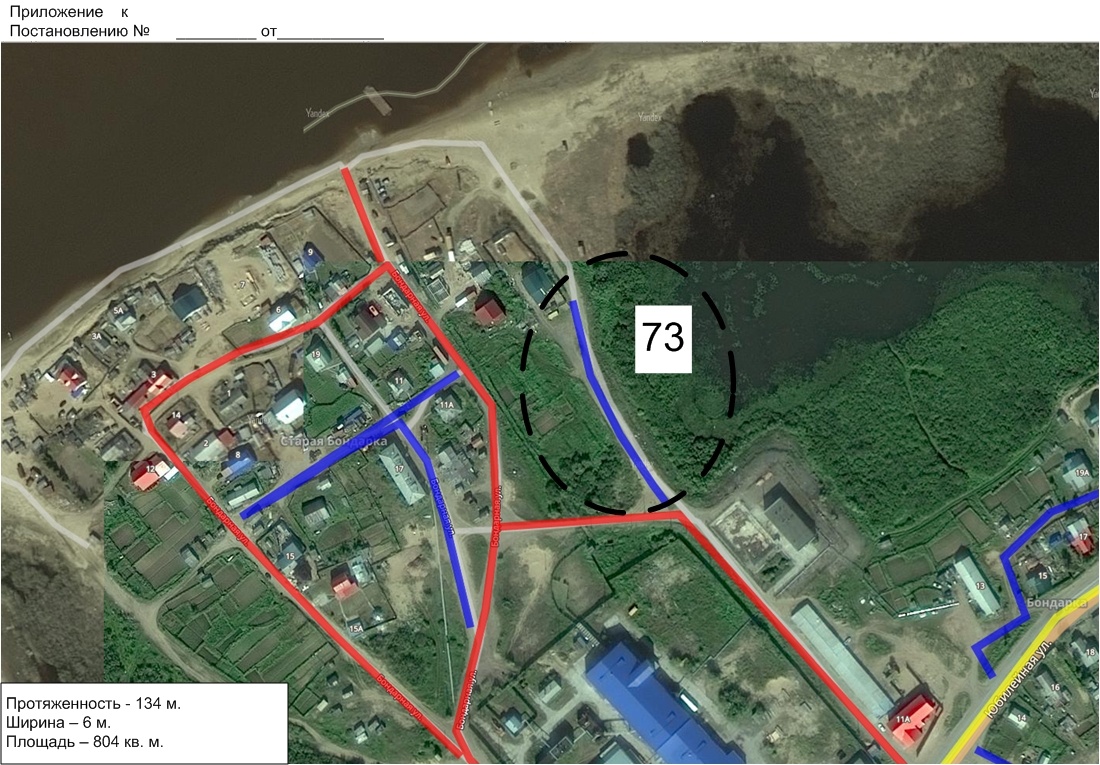 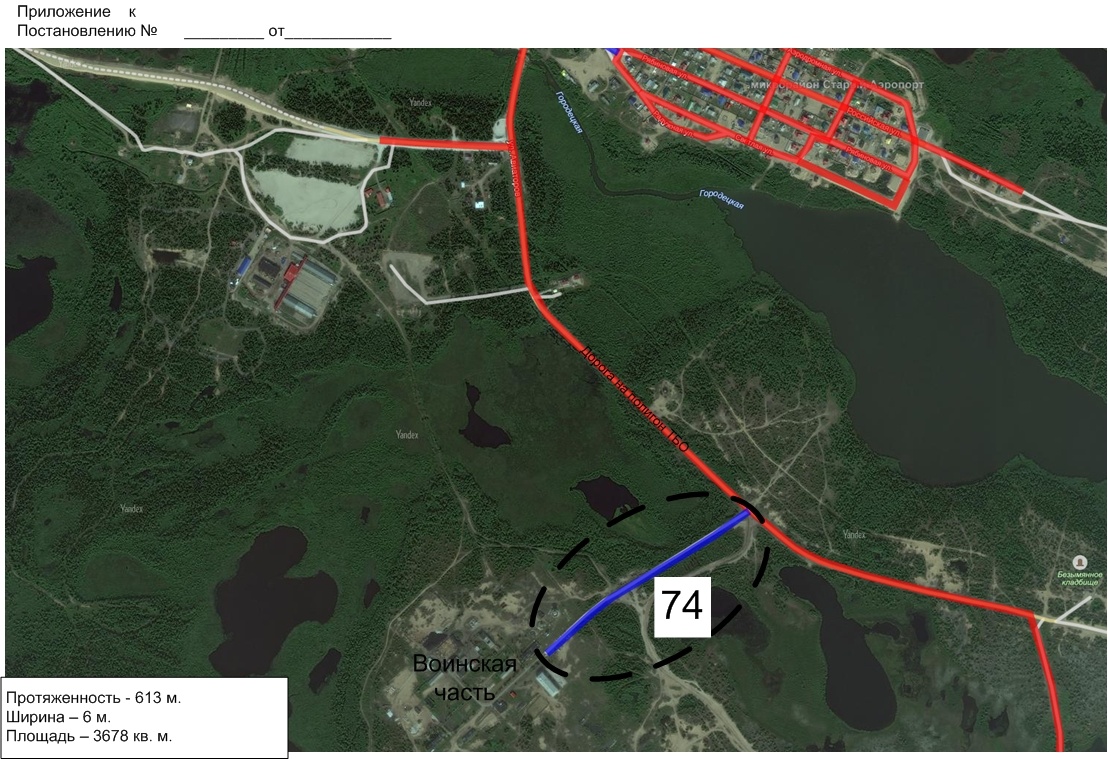 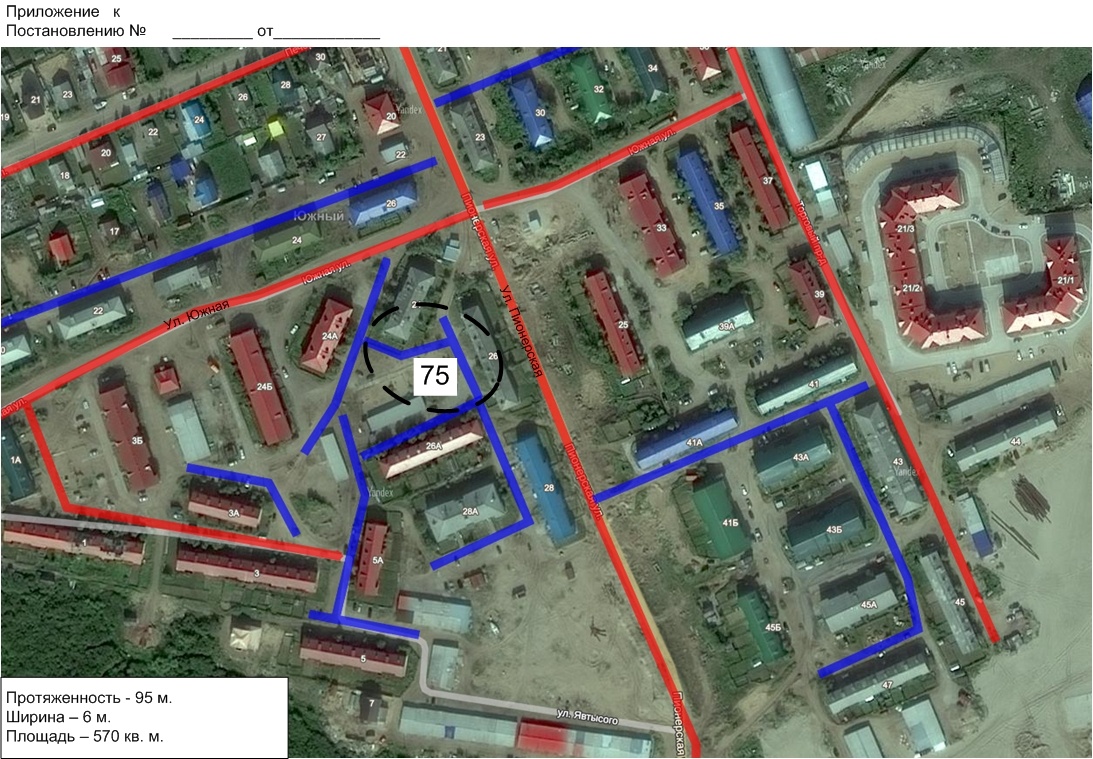 2906.201772373.Район дома 20 по ул. Бондарная7380474.Проезд от дороги на полигон ТБО до воинской части № 1240374367875.Район дома 26 по ул. Пионерская75570итого142285Глава МО "Городской округ "Город Нарьян-Мар" О.О.Белак